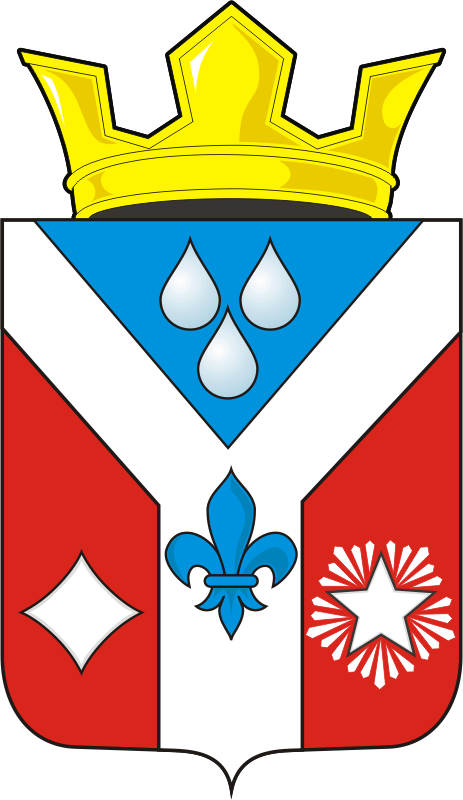 СОВЕТ ДЕПУТАТОВ муниципального образования  Гавриловский сельсовет Саракташского района оренбургской области ЧЕТВЕРТЫЙ созывР Е Ш Е Н И ЕДвадцать четвертого заседания Совета депутатовмуниципального образования Гавриловский сельсоветчетвертого созыва17.02.2023                   с. Гавриловка                                   № 77О внесении изменений в Положение о земельном налоге,              утвержденное решением Совета депутатов Гавриловского сельсовета Саракташского района Оренбургской области от 18.03.2016 № 23 (в редакции решений Совета депутатов от 07.11.2017 № 73, от 13.02.2018 № 88, от 25.09.2018 № 107, от 23.07.2019 № 152, от 25.11.2019 №159, от 28.10.2021 № 33, от 10.11.2022 № 63)В соответствии со статьями 387, 397 Налогового кодекса Российской Федерации, статьей 14  Федерального закона от 06.10.2003 № 131-ФЗ «Об  общих принципах организации местного самоуправления в Российской Федерации», руководствуясь Уставом муниципального образования Гавриловский сельсовет Саракташского района Оренбургской  областиСовет депутатов Гавриловского сельсовета РЕШИЛ:1. Внести в Положение о земельном налоге, утвержденное решением Совета депутатов Гавриловского сельсовета Саракташского района Оренбургской области от 18.03.2016 № 23 (в редакции решений Совета депутатов от 07.11.2017 № 73, от 13.02.2018 № 88, от 25.09.2018 № 107, от 23.07.2019 № 152, от 25.11.2019 №159, от 28.10.2021 № 33, от 10.11.2022 № 63) следующие изменения:1.1. Пункт 1 раздела VI изложить в следующей редакции:«1. В      течение     налогового   периода    налогоплательщики - организации уплачивают авансовые платежи по налогу  в сроки, установленные статьей 397 Налогового Кодекса Российской Федерации. По    истечении    налогового   периода    налогоплательщики – организации уплачивают сумму налога, исчисленную в порядке, предусмотренном пунктом 5 статьи 396 Налогового Кодекса Российской Федерации, в сроки, установленные статьей 397 Налогового Кодекса Российской Федерации.Налогоплательщики – физические лица, уплачивают земельный налог по итогам налогового периода в сроки, установленные статьей 397 Налогового Кодекса Российской Федерации».1.2. Абзац 4 пункта 3 раздела VI исключить.2. Настоящее решение подлежит обнародованию и размещению на официальном сайте администрации муниципального образования Гавриловский сельсовет Саракташского района Оренбургской области.3. Установить, что настоящее решение вступает в силу по истечении одного месяца со дня его обнародования и распространяет свое действие на правоотношения, начиная с 01.01.2023.4. Контроль за исполнением настоящего решения возложить на постоянную комиссию  по бюджетной, налоговой и финансовой политике, собственности и экономическим вопросам, торговле и быту (Жанзакова А.Т.).Глава муниципального образования                                       Е.И. ВарламоваРазослано: постоянной комиссии, прокуратуре района, Межрайонной инспекции Федеральной налоговой службы № 7 по Оренбургской области, в дело